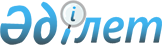 Качир аудандық мәслихатының (V сайланған X - сессиясы) 2012 жылғы 20 желтоқсандағы "2013 - 2015 жылдарға арналған Качир ауданының бюджеті туралы" N 1/10 шешіміне өзгерістер енгізу туралыПавлодар облысы Качир аудандық мәслихатының 2013 жылғы 15 сәуірдегі N 2/13 шешімі. Павлодар облысының Әділет департаментінде 2013 жылғы 24 сәуірде N 3515 болып тіркелді      РҚАО ескертпесі.

      Құжаттың мәтінінде түпнұсқаның пунктуациясы мен орфографиясы сақталған.

      Қазақстан Республикасының 2008 жылғы 4 желтоқсандағы Бюджет кодексінің 106-бабына, Қазақстан Республикасының 2001 жылғы 23 қаңтардағы "Қазақстан Республикасындағы жергілікті мемлекеттік басқару және өзін-өзі басқару туралы" Заңының 6-бабы 1-тармағы 1) тармақшасына сәйкес Качир аудандық мәслихаты ШЕШІМ ЕТЕДІ:



      1. Качир аудандық мәслихатының 2012 жылғы 20 желтоқсандағы "2013 - 2015 жылдарға арналған Качир ауданының бюджеті туралы" N 1/10  шешіміне (Нормативтік құқықтық актілерді мемлекеттік тіркеу тізілімінде N 3303 тіркелген, 2013 жылғы 8 қаңтарында "Тереңкөл тынысы" газетінің N 1, 2013 жылғы 5 қаңтарында "Заря" газетінің N 1 жарияланған) мынадай өзгерістер енгізілсін:



      1 тармағындағы:

      2) тармақшасында "2453213" деген сандар "2597504" деген сандармен ауыстырылсын;

      5) тармақшасында "-36360" деген сандар "-180651" деген сандармен ауыстырылсын;

      6) тармақшасында "36360" деген сандар "180651" деген сандармен ауыстырылсын;



      көрсетілген шешімнің 1, 5–қосымшалары осы шешімнің 1, 2–қосымшаларына сәйкес жаңа редакцияда жазылсын.



      2. Осы шешімнің орындалуын бақылау аудандық мәслихаттың тұрақты жоспарлы-бюджеттік комиссиясына жүктелсін.



      3. Осы шешім 2013 жылғы 1 қаңтардан бастап қолданысқа енгізілсін.      Сессия төрағасы                            А. Ниқанбекова      Качир аудандық

      мәслихатының хатшысы                       С. Баяндинов

Качир аудандық мәслихатының

(V сайланған XІІІ сессиясы)

2013 жылғы 15 сәуірдегі  

N 2/13 шешіміне      

1 қосымша        Качир аудандық мәслихатының

(V сайланған X сессиясы)  

2012 жылғы 20 желтоқсандағы

N 1/10 шешіміне      

1 қосымша        2013 жылға арналған АУДАНДЫҚ БЮДЖЕТ (өзгерістер)

Качир аудандық мәслихатының

(V сайланған XІІІ сессиясы)

2013 жылғы 15 сәуірдегі  

N 2/13 шешіміне      

2 қосымша        Качир аудандық мәслихатының

(V сайланған X сессиясы)  

2012 жылғы 20 желтоқсандағы

N 1/10 шешіміне      

5 қосымша        Ауылының (селоның) 2013 жылға арналған

аудандық бюджеттік бағдарламалар тізбесі
					© 2012. Қазақстан Республикасы Әділет министрлігінің «Қазақстан Республикасының Заңнама және құқықтық ақпарат институты» ШЖҚ РМК
				СанатыСанатыСанатыСанатыСомасы мың теңгеСыныбыСыныбыСыныбыСомасы мың теңгеІшкі сыныбыІшкі сыныбыСомасы мың теңгеАтауыСомасы мың теңге123451. КІРІСТЕР2 453 2131САЛЫҚТЫҚ ТҮСІМДЕР319 33701Табыс салығы138 5092Жеке табыс салығы138 50903Әлеуметтік салық103 5431Әлеуметтік салық103 54304Меншікке салынатын салықтар69 3371Мүлікке салынатын салықтар35 8713Жер салығы3 2664Көлік құралдарына салынатын салық17 2005Бірыңғай жер салығы13 00005Тауарларға, жұмыстарға және қызметтерге салынатын ішкі салықтар5 7082Акциздер1 3503Табиғи және басқа да ресурстарды пайдаланғаны үшін түсетін түсімдер1 3934Кәсіпкерлік және кәсіби қызметті жүргізгені үшін алынатын алымдар2 96508Заңдық мәнді іс-әрекеттерді жасағаны және (немесе) оған уәкілеттігі бар мемлекеттік органдар немесе лауазымды адамдар құжаттар бергені үшін алынатын міндетті төлемдер2 2401Мемлекеттік баж2 2402САЛЫҚТЫҚ ЕМЕС ТҮСІМДЕР6 31801Мемлекеттік меншіктен түсетін кірістер1 1475Мемлекет меншігіндегі мүлікті жалға беруден түсетін кірістер1 1407Мемлекеттік бюджеттен берілген кредиттер бойынша сыйақылар706Басқа да салықтық емес түсімдер5 1711Басқа да салықтық емес түсімдер5 1713НЕГІЗГІ КАПИТАЛДЫ САТУДАН ТҮСЕТІН ТҮСІМДЕР2 36001Мемлекеттік мекемелерге бекітілген мемлекеттік мүлікті сату6001Мемлекеттік мекемелерге бекітілген мемлекеттік мүлікті сату60003Жерді және материалдық емес активтерді сату17601Жерді сату1 7002Материалдық емес активтерді сату604ТРАНСФЕРТТЕРДІҢ ТҮСІМДЕРІ2 125 19802Мемлекеттік басқарудың жоғары тұрған органдарынан түсетін трансферттер2 125 1982Облыстық бюджеттен түсетін трансферттер2 125 198Функционалдық топФункционалдық топФункционалдық топФункционалдық топФункционалдық топСомасы (мың теңге)Кіші функцияКіші функцияКіші функцияКіші функцияСомасы (мың теңге)Бюджеттік бағдарламалардың әкiмшiсiБюджеттік бағдарламалардың әкiмшiсiБюджеттік бағдарламалардың әкiмшiсiСомасы (мың теңге)БағдарламаБағдарламаСомасы (мың теңге)АтауыСомасы (мың теңге)123456II. ШЫҒЫНДАР2 597 50401Жалпы сипаттағы мемлекеттiк қызметтер261 8351Мемлекеттiк басқарудың жалпы функцияларын орындайтын өкiлдi, атқарушы және басқа органдар231 843112Аудан (облыстық маңызы бар қала) мәслихатының аппараты18 781001Аудан (облыстық маңызы бар қала) мәслихатының қызметін қамтамасыз ету жөніндегі қызметтер13 781003Мемлекеттік органның күрделі шығыстары5 000122Аудан (облыстық маңызы бар қала) әкімінің аппараты57 862001Аудан (облыстық маңызы бар қала) әкімінің қызметін қамтамасыз ету жөніндегі қызметтер51 140003Мемлекеттік органның күрделі шығыстары6 722123Қаладағы аудан, аудандық маңызы бар қала, кент, ауыл (село), ауылдық (селолық) округ әкімінің аппараты155 200001Қаладағы аудан, аудандық маңызы бар қаланың, кент, ауыл (село), ауылдық (селолық) округ әкімінің қызметін қамтамасыз ету жөніндегі қызметтер135 383022Мемлекеттік органның күрделі шығыстары10 480032Ведомстволық бағыныстағы мемлекеттік мекемелерінің және ұйымдарының күрделі шығыстары9 3372Қаржылық қызмет16 796452Ауданның (облыстық маңызы бар қаланың) қаржы бөлімі16 796001Ауданның (облыстық маңызы бар қаланың) бюджетін орындау және ауданның (облыстық маңызы бар қаланың) коммуналдық меншігін басқару саласындағы мемлекеттік саясатты іске асыру жөніндегі қызметтер15 412003Салық салу мақсатында мүлікті бағалауды жүргізу832010Жекешелендіру, коммуналдық меншікті басқару, жекешелендіруден кейінгі қызмет және осыған байланысты дауларды реттеу5525Жоспарлау және статистикалық қызмет13 196453Ауданның (облыстық маңызы бар қаланың) экономика және бюджеттік жоспарлау бөлімі13 196001Экономикалық саясатты, мемлекеттік жоспарлау жүйесін қалыптастыру және дамыту және аудандық (облыстық маңызы бар қаланы) басқару саласындағы мемлекеттік саясатты іске асыру жөніндегі қызметтер13 19602Қорғаныс12 6951Әскери мұқтаждар12 695122Аудан (облыстық маңызы бар қала) әкімінің аппараты5 338005Жалпыға бірдей әскери міндетті атқару шеңберіндегі іс-шаралар5 3382Төтенше жағдайлар жөнiндегi жұмыстарды ұйымдастыру7 357122Аудан (облыстық маңызы бар қала) әкімінің аппараты7 357007Аудандық (қалалық) ауқымдағы дала өрттерінің, сондай-ақ мемлекеттік өртке қарсы қызмет органдары құрылмаған елдi мекендерде өрттердің алдын алу және оларды сөндіру жөніндегі іс-шаралар7 35704Бiлiм беру1 621 6511Мектепке дейiнгi тәрбие және оқыту181 452123Қаладағы аудан, аудандық маңызы бар қала, кент, ауыл (село), ауылдық (селолық) округ әкімінің аппараты117 324004Мектепке дейінгі тәрбие ұйымдарының қызметін қамтамасыз ету99 082041Мектепке дейінгі білім беру ұйымдарында мемлекеттік білім беру тапсырысын іске асыруға18 242464Ауданның (облыстық маңызы бар қаланың) білім бөлімі64 128040Мектепке дейінгі білім беру ұйымдарында мемлекеттік білім беру тапсырысын іске асыруға64 1282Бастауыш, негізгі орта және жалпы орта білім беру1 352 223123Қаладағы аудан, аудандық маңызы бар қала, кент, ауыл (село), ауылдық (селолық) округ әкімінің аппараты8 411005Ауылдық (селолық) жерлерде балаларды мектепке дейін тегін алып баруды және кері алып келуді ұйымдастыру8 411464Ауданның (облыстық маңызы бар қаланың) білім бөлімі1 343 812003Жалпы білім беру1 299 104006Балаларға қосымша білім беру44 7089Бiлiм беру саласындағы өзге де қызметтер87 976464Ауданның (облыстық маңызы бар қаланың) білім бөлімі87 976001Жергілікті деңгейде білім беру саласындағы мемлекеттік саясатты іске асыру жөніндегі қызметтер9 056005Ауданның (облыстық маңызы бар қаланың) мемлекеттік білім беру мекемелер үшін оқулықтар мен оқу-әдiстемелiк кешендерді сатып алу және жеткізу15 219007Аудандық (қалалық) ауқымдағы мектеп олимпиадаларын және мектептен тыс іс-шараларды өткiзу7 844015Жетім баланы (жетім балаларды) және ата-аналарының қамқорынсыз қалған баланы (балаларды) күтіп-ұстауға асыраушыларына ай сайынғы ақшалай қаражат төлемдері10 417020Үйде оқытылатын мүгедек балаларды жабдықпен, бағдарламалық қамтыммен қамтамасыз ету9 000067Ведомстволық бағыныстағы мемлекеттік мекемелерінің және ұйымдарының күрделі шығыстары36 44006Әлеуметтiк көмек және әлеуметтiк қамсыздандыру123 5152Әлеуметтiк көмек104 106451Ауданның (облыстық маңызы бар қаланың) жұмыспен қамту және әлеуметтік бағдарламалар бөлімі104 106002Еңбекпен қамту бағдарламасы11 146004Ауылдық жерлерде тұратын денсаулық сақтау, білім беру, әлеуметтік қамтамасыз ету, мәдениет, спорт және ветеринар мамандарына отын сатып алуға Қазақстан Республикасының заңнамасына сәйкес әлеуметтік көмек көрсету16 000005Мемлекеттік атаулы әлеуметтік көмек1 000007Жергілікті өкілетті органдардың шешімі бойынша мұқтаж азаматтардың жекелеген топтарына әлеуметтік көмек44 684010Үйден тәрбиеленіп оқытылатын мүгедек балаларды материалдық қамтамасыз ету963014Мұқтаж азаматтарға үйде әлеуметтiк көмек көрсету22 04501618 жасқа дейінгі балаларға мемлекеттік жәрдемақылар5 000017Мүгедектерді оңалту жеке бағдарламасына сәйкес мұқтаж мүгедектерді міндетті гигиеналық құралдармен және ымдау тілі мамандарының қызмет көрсетуін, жеке көмекшілермен қамтамасыз ету3 2689Әлеуметтiк көмек және әлеуметтiк қамтамасыз ету салаларындағы өзге де қызметтер19 409451Ауданның (облыстық маңызы бар қаланың) жұмыспен қамту және әлеуметтік бағдарламалар бөлімі19 409001Жергілікті деңгейде халық үшін әлеуметтік бағдарламаларды жұмыспен қамтуды қамтамасыз етуді іске асыру саласындағы мемлекеттік саясатты іске асыру жөніндегі қызметтер18 649011Жәрдемақыларды және басқа да әлеуметтік төлемдерді есептеу, төлеу мен жеткізу бойынша қызметтерге ақы төлеу76007Тұрғын үй-коммуналдық шаруашылық132 1431Тұрғын үй шаруашылығы36 845123Қаладағы аудан, аудандық маңызы бар қала, кент, ауыл (село), ауылдық (селолық) округ әкімінің аппараты1 247007Аудандық маңызы бар қаланың, кенттің, ауылдың (селоның), ауылдық (селолық) округтің мемлекеттік тұрғын үй қорының сақталуын ұйымдастыру1 247458Ауданның (облыстық маңызы бар қаланың) тұрғын үй-коммуналдық шаруашылығы, жолаушылар көлігі және автомобиль жолдары бөлімі8 089004Азаматтардың жекелеген санаттарын тұрғын үймен қамтамасыз ету8 089472Ауданның (облыстық маңызы бар қаланың) құрылыс, сәулет және қала құрылысы бөлімі27 509072Жұмыспен қамту 2020 бағдарламасы шеңберінде тұрғын жай салу және (немесе) сатып алу және инженерлік коммуникациялық инфрақұрылымдарды дамыту (немесе) сатып алу23 484074Жұмыспен қамту 2020 бағдарламасының екінші бағыты шеңберінде жетіспейтін инженерлік-коммуникациялық инфрақұрылымды дамытуға мен жайластыруға4 0252Коммуналдық шаруашылық22 028458Ауданның (облыстық маңызы бар қаланың) тұрғын үй-коммуналдық шаруашылығы, жолаушылар көлігі және автомобиль жолдары бөлімі22 028012Сумен жабдықтау және су бөлу жүйесінің қызмет етуі22 02873Елді-мекендерді көркейту73 270123Қаладағы аудан, аудандық маңызы бар қала, кент, ауыл (село), ауылдық (селолық) округ әкімінің аппараты65 245008Елді мекендерде көшелерді жарықтандыру10 059009Елді мекендердің санитариясын қамтамасыз ету1 740010Жерлеу орындарын күтіп-ұстау және туысы жоқ адамдарды жерлеу429011Елді мекендерді абаттандыру мен көгалдандыру53 017458Ауданның (облыстық маңызы бар қаланың) тұрғын үй-коммуналдық шаруашылығы, жолаушылар көлігі және автомобиль жолдары бөлімі8 025016Елді мекендердің санитариясын қамтамасыз ету8 02508Мәдениет, спорт, туризм және ақпараттық кеңістiк174 5721Мәдениет саласындағы қызмет83 936123Қаладағы аудан, аудандық маңызы бар қала, кент, ауыл (село), ауылдық (селолық) округ әкімінің аппараты32006Жергілікті деңгейде мәдени-демалыс жұмыстарын қолдау32457Ауданның (облыстық маңызы бар қаланың) мәдениет, тілдерді дамыту, дене шынықтыру және спорт бөлімі83 904003Мәдени-демалыс жұмысын қолдау83 9042Спорт7 329457Ауданның (облыстық маңызы бар қаланың) мәдениет, тілдерді дамыту, дене шынықтыру және спорт бөлімі7 329009Аудандық (облыстық маңызы бар қалалық) деңгейде спорттық жарыстар өткiзу5 400010Әртүрлi спорт түрлерi бойынша аудан (облыстық маңызы бар қала) құрама командаларының мүшелерiн дайындау және олардың облыстық спорт жарыстарына қатысуы1 9293Ақпараттық кеңiстiк41 927456Ауданның (облыстық маңызы бар қаланың) ішкі саясат бөлімі13 908002Газеттер мен журналдар арқылы мемлекеттік ақпараттық саясат жүргізу жөніндегі қызметтер12 071005Телерадио хабарларын тарату арқылы мемлекеттік ақпараттық саясатты жүргізу жөніндегі қызметтер1 837457Ауданның (облыстық маңызы бар қаланың) мәдениет, тілдерді дамыту, дене шынықтыру және спорт бөлімі28 019006Аудандық (қалалық) кiтапханалардың жұмыс iстеуi25 019007Мемлекеттік тілді және Қазақстан халықтарының басқа да тілдерін дамыту3 0009Мәдениет, спорт, туризм және ақпараттық кеңiстiктi ұйымдастыру жөнiндегi өзге де қызметтер41 380456Ауданның (облыстық маңызы бар қаланың) ішкі саясат бөлімі14 043001Жергілікті деңгейде ақпарат, мемлекеттілікті нығайту және азаматтардың әлеуметтік сенімділігін қалыптастыру саласында мемлекеттік саясатты іске асыру жөніндегі қызметтер6 627003Жастар саясаты саласында іс-шараларды іске асыру7 416457Ауданның (облыстық маңызы бар қаланың) мәдениет, тілдерді дамыту, дене шынықтыру және спорт бөлімі27 337001Жергілікті деңгей мәдениет, тілдерді дамыту, дене шынықтыру және спорт саласындағы мемлекеттік саясатты іске асыру жөніндегі қызметтер16 417014Мемлекеттік органның күрделі шығыстары720032Ведомстволық бағыныстағы мемлекеттік мекемелерінің және ұйымдарының күрделі шығыстары10 20010Ауыл, су, орман, балық шаруашылығы, ерекше қорғалатын табиғи аумақтар, қоршаған ортаны және жануарлар дүниесін қорғау, жер қатынастары66 5481Ауыл шаруашылығы21 992453Ауданның (облыстық маңызы бар қаланың) экономика және бюджеттік жоспарлау бөлімі7 323099Мамандардың әлеуметтік көмек көрсетуі жөніндегі шараларды іске асыру7 323472Ауданның (облыстық маңызы бар қаланың) құрылыс, сәулет және қала құрылысы бөлімі4 700010Ауыл шаруашылығы объектілерін дамыту4 700473Ауданның (облыстық маңызы бар қаланың) ветеринария бөлімі9 969001Жергілікті деңгейде ветеринария  саласындағы мемлекеттік саясатты іске асыру жөніндегі қызметтер8 294003Мемлекеттік органның күрделі шығыстары175007Қаңғыбас иттер мен мысықтарды аулауды және жоюды ұйымдастыру1 5006Жер қатынастары9 66510463Ауданның (облыстық маңызы бар қаланың) жер қатынастары бөлімі9 665001Аудан (облыстық маңызы бар қала) аумағында жер қатынастарын реттеу саласындағы мемлекеттік саясатты іске асыру жөніндегі қызметтер7 065004Жердi аймақтарға бөлу жөнiндегi жұмыстарды ұйымдастыру2 6009Ауыл, су, орман, балық шаруашылығы және қоршаған ортаны қорғау мен жер қатынастары саласындағы өзге де қызметтер34 891473Ауданның (облыстық маңызы бар қаланың) ветеринария бөлімі34 891011Эпизоотияға қарсы іс-шаралар жүргізу34 89111Өнеркәсіп, сәулет, қала құрылысы және құрылыс қызметі7 6852Сәулет, қала құрылысы және құрылыс қызметі7 685472Ауданның (облыстық маңызы бар қаланың) құрылыс, сәулет және қала құрылысы бөлімі7 685001Жергілікті деңгейде құрылыс, сәулет және қала құрылысы саласындағы мемлекеттік саясатты іске асыру жөніндегі қызметтер7 68512Көлiк және коммуникация37 8511Автомобиль көлiгi32 551123Қаладағы аудан, аудандық маңызы бар қала, кент, ауыл (село), ауылдық (селолық) округ әкімінің аппараты8 807013Аудандық маңызы бар қалаларда, кенттерде, ауылдарда (селоларда), ауылдық (селолық) округтерде автомобиль жолдарының жұмыс істеуін қамтамасыз ету8 807458Ауданның (облыстық маңызы бар қаланың) тұрғын үй-коммуналдық шаруашылығы, жолаушылар көлігі және автомобиль жолдары бөлімі23 744023Автомобиль жолдарының жұмыс істеуін қамтамасыз ету23 7449Көлiк және коммуникациялар саласындағы өзге де қызметтер5 300458Ауданның (облыстық маңызы бар қаланың) тұрғын үй-коммуналдық шаруашылығы, жолаушылар көлігі және автомобиль жолдары бөлімі5 300024Кентiшiлiк (қалаiшiлiк), қала маңындағы ауданiшiлiк қоғамдық жолаушылар тасымалдарын ұйымдастыру5 30013Басқалар57 8963Кәсiпкерлiк қызметтi қолдау және бәсекелестікті қорғау1 353454Ауданның (облыстық маңызы бар қаланың) кәсіпкерлік және ауыл шаруашылығы бөлімі1 353006Кәсіпкерлік қызметті қолдау1 3539Басқалар56 543123Қаладағы аудан, аудандық маңызы бар қала, кент, ауыл (село), ауылдық (селолық) округ әкімінің аппараты11 649040"Өңірлерді дамыту" Бағдарламасы шеңберінде өңірлерді экономикалық дамытуға жәрдемдесу бойынша шараларды іске асыру11 6499452Ауданның (облыстық маңызы бар қаланың) қаржы бөлімі6 560012Ауданның (облыстық маңызы бар қаланың) жергілікті атқарушы органының резерві6 560454Ауданның (облыстық маңызы бар қаланың) кәсіпкерлік және ауыл шаруашылығы бөлімі15 027001Жергілікті деңгейде кәсіпкерлік, өнеркәсіп және ауыл шаруашылығы саласындағы мемлекеттік саясатты іске асыру жөніндегі қызметтер15 027458Ауданның (облыстық маңызы бар қаланың) тұрғын үй-коммуналдық шаруашылығы, жолаушылар көлігі және автомобиль жолдары бөлімі7 682001Жергілікті деңгейде тұрғын үй-коммуналдық шаруашылығы, жолаушылар көлігі және автомобиль жолдары саласындағы мемлекеттік саясатты іске асыру жөніндегі қызметтер7 682464Ауданның (облыстық маңызы бар қаланың) білім бөлімі15 625"Өңірлерді дамыту" бағдарламасы шеңберінде өңірлерді экономикалық дамытуға жәрдемдесу бойынша шараларды іске іске асыру15 62514Борышқа қызмет көрсету71Борышқа қызмет көрсету7452Ауданның (облыстық маңызы бар қаланың) қаржы бөлімі7013Жергілікті атқарушы органдардың облыстық бюджеттен қарыздар бойынша сыйақылар мен өзге де төлемдерді төлеу бойынша борышына қызмет көрсету715Трансферттер101 1061Трансферттер101 106452Ауданның (облыстық маңызы бар қаланың) қаржы бөлімі101 106006Нысаналы пайдаланылмаған (толық пайдаланылмаған) трансферттерді қайтару97 094024Мемлекеттік органдардың функцияларын мемлекеттік басқарудың төмен тұрған  деңгейлерінен жоғарғы деңгейлерге беруге байланысты жоғары тұрған бюджеттерге берілетін ағымдағы нысаналы трансферттер4 012III. ТАЗА БЮДЖЕТТІК КРЕДИТТЕУ36 360Бюджеттік кредиттер41 54410Ауыл, су, орман, балық шаруашылығы, ерекше қорғалатын табиғи аумақтар, қоршаған ортаны және жануарлар дүниесін қорғау, жер қатынастары41 5441Ауыл шаруашылығы41 544453Ауданның (облыстық маңызы бар қаланың) экономика және бюджеттік жоспарлау бөлімі41 544006Мамандарды әлеуметтік қолдау шараларын іске асыру үшін бюджеттік кредиттер41 5445Бюджеттік кредиттерді өтеу5 18401Бюджеттік кредиттерді өтеу5 1841Мемлекеттік бюджеттен берілген бюджеттік кредиттерді өтеу5 184IV. ҚАРЖЫ АКТИВТЕРІМЕН ЖАСАЛАТЫН ОПЕРАЦИЯЛАР БОЙЫНША САЛЬДО0V. БЮДЖЕТ ТАПШЫЛЫҒЫ (ПРОФИЦИТІ)-180 651VI. БЮДЖЕТ ТАПШЫЛЫҒЫН ҚАРЖЫЛАНДЫРУ (ПРОФИЦИТІН ПАЙДАЛАНУ)180 651Функционалдық топФункционалдық топФункционалдық топФункционалдық топФункционалдық топКіші функцияКіші функцияКіші функцияКіші функцияБюджеттік бағдарламаның әкiмшiсiБюджеттік бағдарламаның әкiмшiсiБюджеттік бағдарламаның әкiмшiсiБағдарламаБағдарламаАтауы1234501Жалпы сипаттағы мемлекеттiк қызметтер1Мемлекеттiк басқарудың жалпы функцияларын орындайтын өкiлдi, атқарушы және басқа органдар123Қаладағы аудан, аудандық маңызы бар қала, кент, ауыл (село), ауылдық (селолық) округ әкімінің аппараты001Қаладағы аудан, аудандық маңызы бар қаланың, кент, ауыл (село), ауылдық (селолық) округ әкімінің қызметін қамтамасыз ету жөніндегі қызметтерБайқоныс ауылдық округі (селолық) әкімінің аппаратыБереговой ауылдық округі (селолық) әкімінің аппаратыБерезовка ауылдық округі (селолық) әкімінің аппаратыБобровка ауылдық округі (селолық) әкімінің аппаратыВерненка ауылдық округі (селолық) әкімінің аппаратыВоскресенка ауылдық округі (селолық) әкімінің аппаратыЖаңа-Құрлыс ауылдық округі (селолық) әкімінің аппаратыИвановка ауылдық округі (селолық) әкімінің аппаратыТереңкөл ауылдық округі (селолық) әкімінің аппаратыКалиновка ауылдық округі (селолық) әкімінің аппаратыКоммунар ауылдық округі (селолық) әкімінің аппаратыПесчан ауылдық округі (селолық) әкімінің аппаратыОктябрь ауылдық округі (селолық) әкімінің аппаратыФедоровка ауылдық округі (селолық) әкімінің аппараты022Мемлекеттік органның күрделі шығыстарыБайқоныс ауылдық округі (селолық) әкімінің аппаратыБобровка ауылдық округі (селолық) әкімінің аппаратыВерненка ауылдық округі (селолық) әкімінің аппаратыВоскресенка ауылдық округі (селолық) әкімінің аппаратыЖаңа-Құрлыс ауылдық округі (селолық) әкімінің аппаратыОктябрь ауылдық округі (селолық) әкімінің аппаратыФедоровка ауылдық округі (селолық) әкімінің аппараты032Ведомстволық бағыныстағы мемлекеттік мекемелерінің және ұйымдарының күрделі шығыстарыТереңкөл ауылдық округі (селолық) әкімінің аппараты04Бiлiм беру1Мектепке дейiнгi тәрбие және оқыту123Қаладағы аудан, аудандық маңызы бар қала, кент, ауыл (село), ауылдық (селолық) округ әкімінің аппараты004Мектепке дейінгі тәрбие ұйымдарының қызметін қамтамасыз етуТереңкөл ауылдық округі (селолық) әкімінің аппаратыПесчан ауылдық округі (селолық) әкімінің аппараты041Мектепке дейінгі білім беру ұйымдарында мемлекеттік білім беру тапсырысын іске асыруғаТереңкөл ауылдық округі (селолық) әкімінің аппаратыПесчан ауылдық округі (селолық) әкімінің аппараты2Бастауыш, негізгі орта және жалпы орта білім беру123Қаладағы аудан, аудандық маңызы бар қала, кент, ауыл (село), ауылдық (селолық) округ әкімінің аппараты005Ауылдық (селолық) жерлерде балаларды мектепке дейін тегін алып баруды және кері алып келуді ұйымдастыруБереговой ауылдық округі (селолық) әкімінің аппаратыВерненка ауылдық округі (селолық) әкімінің аппаратыЖаңа-Құрлыс ауылдық округі (селолық) әкімінің аппаратыИвановка ауылдық округі (селолық) әкімінің аппаратыТереңкөл ауылдық округі (селолық) әкімінің аппаратыКалиновка ауылдық округі (селолық) әкімінің аппаратыПесчан ауылдық округі (селолық) әкімінің аппаратыОктябрь ауылдық округі (селолық) әкімінің аппаратыФедоровка ауылдық округі (селолық) әкімінің аппараты07Тұрғын үй-коммуналдық шаруашылық1Тұрғын үй шаруашылығы123Қаладағы аудан, аудандық маңызы бар қала, кент, ауыл (село), ауылдық (селолық) округ әкімінің аппараты007Аудандық маңызы бар қаланың, кенттің, ауылдың (селоның), ауылдық (селолық) округтің мемлекеттік тұрғын үй қорының сақталуын ұйымдастыруТереңкөл ауылдық округі (селолық) әкімінің аппараты3Елді-мекендерді көркейту123Қаладағы аудан, аудандық маңызы бар қала, кент, ауыл (село), ауылдық (селолық) округ әкімінің аппараты008Елді мекендерде көшелерді жарықтандыруБайқоныс ауылдық округі (селолық) әкімінің аппаратыБереговой ауылдық округі (селолық) әкімінің аппаратыБерезовка ауылдық округі (селолық) әкімінің аппаратыБобровка ауылдық округі (селолық) әкімінің аппаратыВерненка ауылдық округі (селолық) әкімінің аппаратыВоскресенка ауылдық округі (селолық) әкімінің аппаратыЖаңа-Құрлыс ауылдық округі (селолық) әкімінің аппаратыИвановка ауылдық округі (селолық) әкімінің аппаратыТереңкөл ауылдық округі (селолық) әкімінің аппаратыКалиновка ауылдық округі (селолық) әкімінің аппаратыКоммунар ауылдық округі (селолық) әкімінің аппаратыПесчан ауылдық округі (селолық) әкімінің аппаратыОктябрь ауылдық округі (селолық) әкімінің аппаратыФедоровка ауылдық округі (селолық) әкімінің аппараты009Елді мекендердің санитариясын қамтамасыз етуТереңкөл ауылдық округі (селолық) әкімінің аппараты010Жерлеу орындарын күтіп-ұстау және туысы жоқ адамдарды жерлеуТереңкөл ауылдық округі (селолық) әкімінің аппараты011Елді мекендерді абаттандыру мен көгалдандыруБайқоныс ауылдық округі (селолық) әкімінің аппаратыБереговой ауылдық округі (селолық) әкімінің аппаратыБерезовка ауылдық округі (селолық) әкімінің аппаратыБобровка ауылдық округі (селолық) әкімінің аппаратыВерненка ауылдық округі (селолық) әкімінің аппаратыВоскресенка ауылдық округі (селолық) әкімінің аппаратыЖаңа-Құрлыс ауылдық округі (селолық) әкімінің аппаратыИвановка ауылдық округі (селолық) әкімінің аппаратыТереңкөл ауылдық округі (селолық) әкімінің аппаратыКалиновка ауылдық округі (селолық) әкімінің аппаратыКоммунар ауылдық округі (селолық) әкімінің аппаратыПесчан ауылдық округі (селолық) әкімінің аппаратыОктябрь ауылдық округі (селолық) әкімінің аппаратыФедоровка ауылдық округі (селолық) әкімінің аппараты08Мәдениет, спорт, туризм және ақпараттық кеңістiк1Мәдениет саласындағы қызмет123Қаладағы аудан, аудандық маңызы бар қала, кент, ауыл (село), ауылдық (селолық) округ әкімінің аппараты006Жергілікті деңгейде мәдени-демалыс жұмыстарын қолдауБайқоныс ауылдық округі (селолық) әкімінің аппараты12Көлiк және коммуникация1Автомобиль көлiгi123Қаладағы аудан, аудандық маңызы бар қала, кент, ауыл (село), ауылдық (селолық) округ әкімінің аппараты013Аудандық маңызы бар қалаларда, кенттерде, ауылдарда (селоларда), ауылдық (селолық) округтерде автомобиль жолдарының жұмыс істеуін қамтамасыз етуБайконыс ауылдық округі (селолық) әкімінің аппаратыБереговой ауылдық округі (селолық) әкімінің аппаратыБерезовка ауылдық округі (селолық) әкімінің аппаратыБобровка ауылдық округі (селолық) әкімінің аппаратыВерненка ауылдық округі (селолық) әкімінің аппаратыВоскресенка ауылдық округі (селолық) әкімінің аппаратыЖаңа-Құрлыс ауылдық округі (селолық) әкімінің аппаратыИвановка ауылдық округі (селолық) әкімінің аппаратыТереңкөл ауылдық округі (селолық) әкімінің аппаратыКалиновка ауылдық округі (селолық) әкімінің аппаратыКоммунар ауылдық округі (селолық) әкімінің аппаратыПесчан ауылдық округі (селолық) әкімінің аппаратыОктябрь ауылдық округі (селолық) әкімінің аппаратыФедоровка ауылдық округі (селолық) әкімінің аппараты13Басқалар9Басқалар123Қаладағы аудан, аудандық маңызы бар қала, кент, ауыл (село), ауылдық (селолық) округ әкімінің аппараты040"Өңірлерді дамыту" Бағдарламасы шеңберінде өңірлерді экономикалық дамытуға жәрдемдесу бойынша шараларды іске асыруВоскресенка ауылдық округі (селолық) әкімінің аппаратыТереңкөл ауылдық округі (селолық) әкімінің аппаратыПесчан ауылдық округі (селолық) әкімінің аппараты